Mason County GOPExecutive Committee Meeting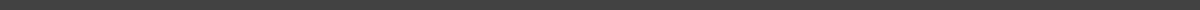 12 August 2021 / 6:30 PM  AGENDAInvocationPledgeAdditions to the AgendaIntroduction of Executive Committee Introduction of guestsPublic comments (3 minutes each)Secretary’s reportTreasurer’s ReportReports from elected officialsOld BusinessLincoln Day Dinner- LylaSponsors for programFair Booth New BusinessTim Muldoon- voter integrity (10 minutes) AdjournNext meeting: September 9, 2021